SARL ELECTRON
12 rue du 3éme millénaire
75 0020 Paris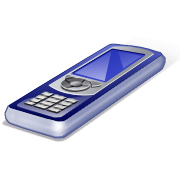 «Titre_de_courtoisie» «Nom» «Prénom»«Adresse»«Code_postal» «Ville»«Pays»CAEN, le 18 mai 2021à l'attention de Monsieur,Le montant des ventes que vous avez réalisé pour notre société s'est élevé à
«MontantVente».Vous faites partie de nos meilleurs collaborateurs et nous vous avons attribué une gratification de 10 000 €.Nous vous souhaitons bonne réception de la présente.Nous vous prions d'agréer, «Titre_de_courtoisie», nos sincères salutations.LE RESPONSABLE ACHATS